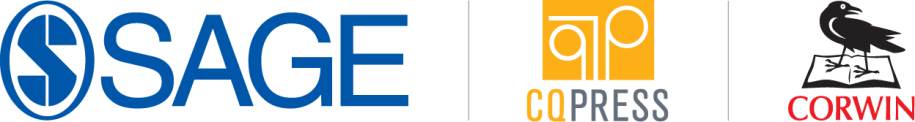 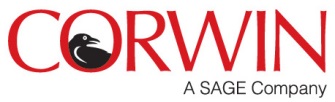 NOTIFICATION OF USE UNDER STM GUIDELINES2455 Teller RoadThousand Oaks, CA 91320Date:  To:  Re: Use of your material under the STM GuidelinesBecause SAGE Publications is an STM signatory and this request falls under the STM Permissions Guidelines, I am notifying you of our intent to include the following material in my text and in all future revisions, editions, and in all media throughout the world.  According to the STM Permissions Guidelines, this material should be granted free of charge, but your organization has requested to receive a notice of use.  I intend to use the following material: Title of Work: 			Author/Editor:  Volume/Issue:   (Complete if material is from a journal)Title of Selection/Contribution:    (Complete if material is from a journal or edited book)Type of Excerpt:   (For example: figure, table, quote)Excerpt length (for quotes):  This material is to appear in my forthcoming book:Title: Authored: To be published by: SAGE Publications, Inc.Scheduled Publication Date:  Estimated Page Length:	 Print Run:  Price:  Full credit will be given to the author(s) and publisher(s) of your material.  If you do not control these rights in their entirety, please inform me of others to whom I should write.Thank you very much,c/o SAGE Publications, Inc., 2455 Teller Road, Thousand Oaks, CA 91320